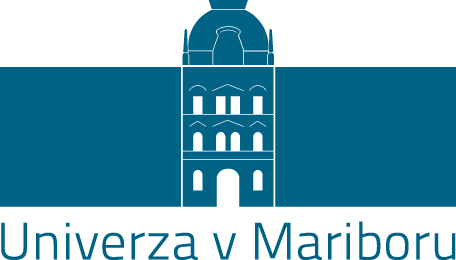 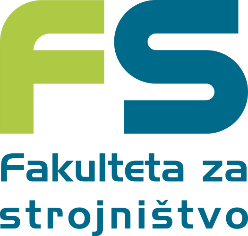 DOCTORAL DISSERTATION TOPIC APPLICATIONI, __________________________________, the undersigned, enrolled in the doctoral studies _______________________________, hereby request that my doctoral dissertation topic be approved.Proposed title of the topic: ______________________________________________________________________________________________________________________________________________Proposed supervisor: ___________________________________.Proposed co-supervisor: __________________________________.CONSENT OF THE PROPOSED SUPERVISOR OF DOCTORAL STUDIESI, ___________________________, the undersigned, appointed to the title of _______________________ in the field of _____________________________________ and employed by __________________________________ hereby accept the supervision of the doctoral student, __________________________________.agree with the doctoral dissertation topic.declare that:the doctoral student is not my blood relative in a direct line or a collateral line up to the fourth degree; I am not married to the doctoral student or his or her relative in law up to the second degree, even if the marriage has ended;I do not live or have not lived with the doctoral student in a non-marital cohabitation; I am not a guardian, an adoptive parent, an adopted child, or a foster parent of the doctoral student; and I am not in any other way connected to the doctoral student, which could lead to the conflict of interest.CONSENT OF THE PROPOSED CO-SUPERVISOR OF DOCTORAL STUDIESI, ___________________________, the undersigned, promoted to the title of _______________________ in the field of _____________________________________ and employed by __________________________________ hereby accept the co-supervision of the doctoral student, __________________________________.agree with the doctoral dissertation topic.declare that:the doctoral student is not my blood relative in a direct line or a collateral line up to the fourth degree; I am not married to the doctoral student or his or her relative in law up to the second degree, even if the marriage has ended;I do not live or have not lived with the doctoral student in a non-marital cohabitation; I am not a guardian, an adoptive parent, an adopted child, or a foster parent of the doctoral student; and I am not in any other way connected to the doctoral student, which could lead to the conflict of interest.Mandatory attachments:Expert Opinion of the Supervisor and Potential Co-Supervisor on the Doctoral Dissertation Topic;Demonstration of the Fulfilment of the Supervision Criteria in Accordance with Article 11 of the Rules and Regulations on Doctoral Studies at the University of Maribor;Demonstration of the Fulfilment of the Co-Supervision Criteria in Accordance with Article 11 of the Rules and Regulations on Doctoral Studies at the University of Maribor; andIn the case of co-supervision: Demonstration of the Supervisor’s and Co-Supervisor’s Role in Research Work of the Doctoral Student.Name and surname: ______________________Student ID-number: ________________________Permanent residential address: ___________________________________________The highest obtained professional or academic title: _________________________________Temporary residential address: _________________________________________Place: __________________Date: ________________Signature of the doctoral student:________________________________Place: __________________Date: ________________Signature of the supervisor:________________________________Place: __________________Date: ________________Signature of the co-supervisor:________________________________